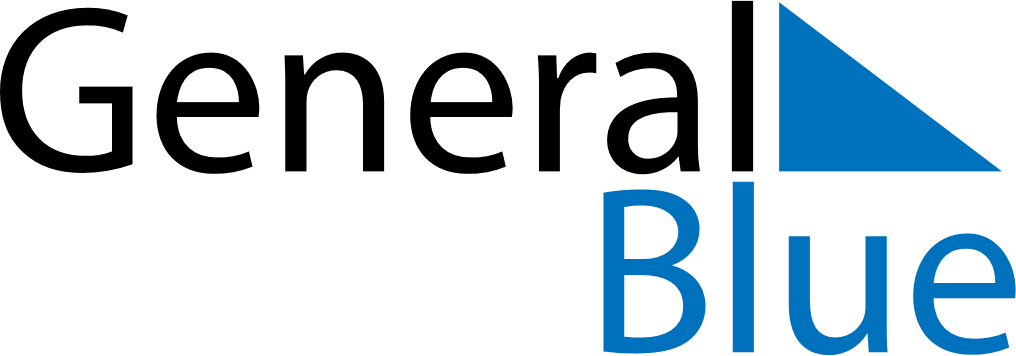 Weekly CalendarApril 12, 2021 - April 18, 2021Weekly CalendarApril 12, 2021 - April 18, 2021MondayApr 12MondayApr 12TuesdayApr 13WednesdayApr 14WednesdayApr 14ThursdayApr 15FridayApr 16FridayApr 16SaturdayApr 17SundayApr 18SundayApr 18My Notes